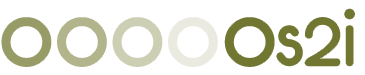 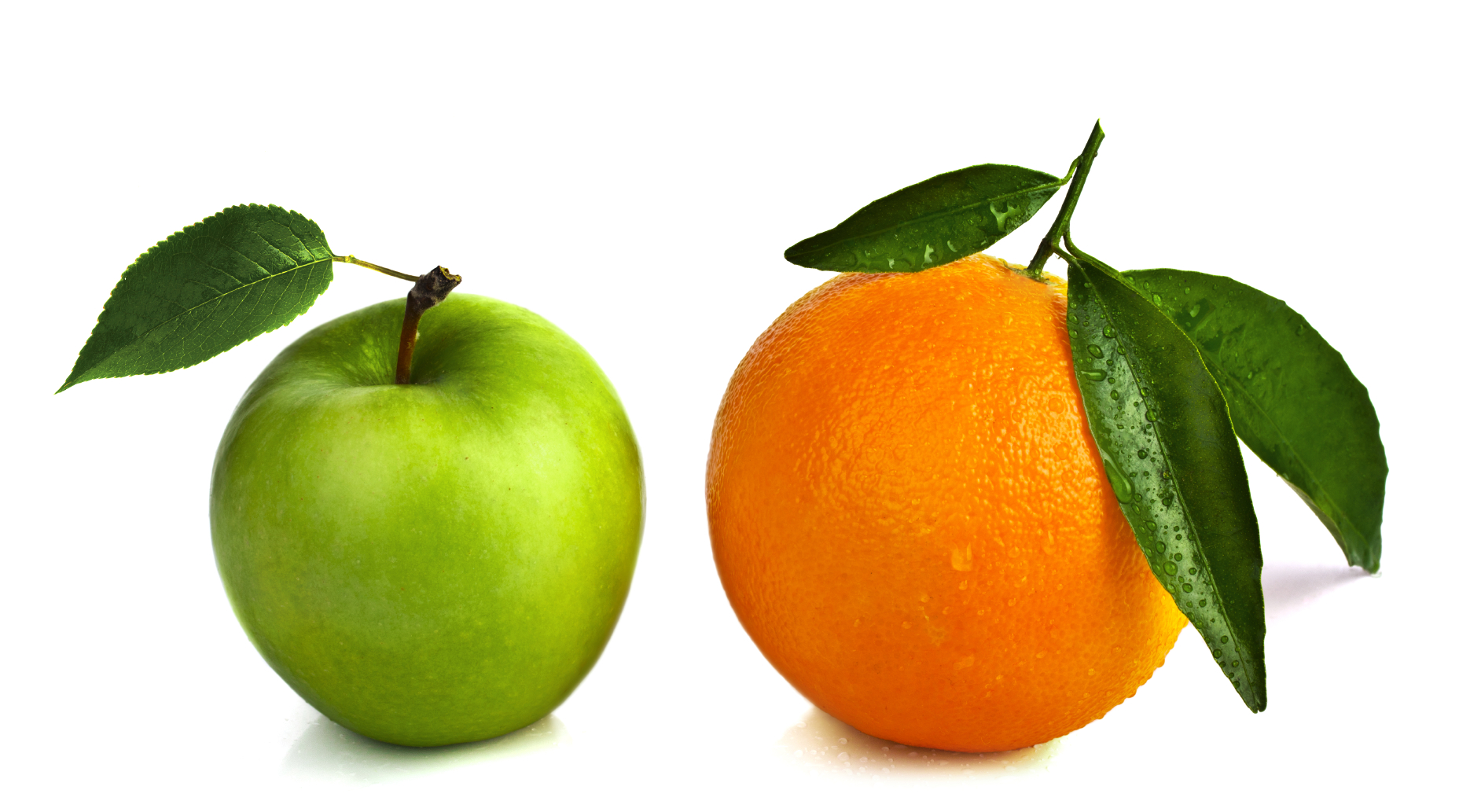 ADEPT®Assessment and Development Event Portfolio for Talent ASSESSOR SUPPORT DOCUMENTATION For Assessment/Development Centre ManagementManaging The WildlifeAssessor Pack Contents Introduction from the Author 				page 3About Managing The Wildlife 				pages 4 - 5Exercises and Behavioural Capabilities Measured 		pages 6 – 7 About the Exercises 						page 7 How to Observe and Measure your Participants 		pages 8 - 12Appendix (1) – Participant Brief 				pages 13 - 26Appendix (2) – Participant Exercises and Administration 	pages 27 - 64Appendix (3) – Scoring, Observation and Wash-Up 	pages 65 - 92LogisticsIntroduction from the AuthorWelcome to a Different Approach! Our assessment and development business simulation portfolio is different in both purpose and focus and comes under the heading ADEPT – Assessment and Development Event Portfolio for Talent.ADEPT offers a comprehensive set of business simulations to facilitate direct observation of behaviour in order to strengthen strategic decisions in recruitment, development and succession planning.Behaviour based assessment, as part of an integrative Talent Management solution will enable analysis of the following components.•		Mindset - how an individual interacts with the outside world.•		Personality - how a person processes data internally.•		Attitude - what motivates a person or prompts their actions.There are a wide range of themed events to choose from, all of which contain a broad combination of exercises such as performance management, role-play, competitive and collaborative group exercises, presentation simulations and analysis and reporting exercises.All events are self-contained, i.e. they contain all of the administrative and scoring materials you need to manage an advanced assessment/development business simulation, without the need for external consultancy.Our materials are powerful, accessible and easy to use.  But, more importantly, if they don’t fit your business culture or corporate standards ‘exactly’ you can edit them. Editing options for Managing The Wildlife include: names and places, organisational locations, budget changes, priorities, PPP involvement, conservation processes, general objectives of the park, outlined issues.It should be noted that these materials can be edited at your discretion. The editing options are just suggestions. There are no editing restrictions. However, we would advise a consultation in all editing contexts, and especially where you require removal and/or addition of behaviours and/or behavioural indicators.Disclaimer:PLEASE NOTE WE WILL ACCEPT NO LIABILITY FOR CHANGES MADE TO THESE ASSESSMENT MATERIALS.Managing The Wildlife Snapshot!Working within the simulation of establishing a new key wildlife park in the UK, this will assess project management skills, the full range of resource management, analytic thinking and negotiating. Fact-finding, group discussion, role-plays and presentation are the constituent parts. This event has high face validity in public relations and communications contexts, event management, environmental and scientific businesses.About Managing The WildlifeThe Waldon County Commissioner’s Office (WCCO) has been debating the feasibility of the construction and operation of a 1000-acre wildlife facility for nearly two years. The belief is it will have a significant impact on the economy of Waldon County and so forms a critical local government objective at the highest level. They propose to call it The Mala Mala Wildlife Park after the late Dr Mugambi Mala who first proposed the park to the Commission three years ago. It is expected that a wide area of land that contains sights of cultural and historical significance will be combined with an unprecedented wildlife park containing the biggest selection of plant and animal life in the UK to date. A lot of time and investment has gone into every conceivable operational and strategic link to ensure the effective implementation and operation of the park. As part of this exercise, networking has occurred with existing parks in different parts of the Country, and out of these relationships a project management board has been appointed, with some senior members covertly headhunted from other parks to drive the initiative forward. This document has been compiled by the WCCO over the two-year timeframe, and is to be utilised by the Project Management Board as a reference feed-in for a number of forthcoming exercises that will aid the development and successful operational management of Mala Mala.The WCCO Project Management Board has agreed the following objectives for the Park:Conservation of areas that have historic cultural significance.Conservation of natural biological diversity.Education and research.Manage adverse impacts due to introduced species, diseases and soil erosion on the site.Asset and finance management.Manage tourism and recreational use. Management of complex multi-disciplinary teams.Cooperative management programmes with people in areas of significance. Historical Backdrop to the WCCONational and Wildlife Park Authorities (NWPAs) were established to recognise the national and international importance of local landscapes. They work both to ensure the conservation and enhancement of the natural beauty, wildlife and cultural heritage of their area, and to help improve public understanding and enjoyment of their area.The WCCO is a member of the NWPA family and works to conserve and enhance the natural beauty of Waldon County, to promote public enjoyment of the area and to protect the interests of the local environment.The Commissioner’s office members are appointed to ensure a balanced range of local, national and specialist interests. They take a particular interest in strategic issues such as responsibility for conservation, recreation, planning, access and resource issues. The WCCO members understand the concept and practice of sustainable development and come from a broad range of backgrounds. The WCCO members: Understand issues affecting national and wildlife parks. Bring experience of wider issues to bear, including work with young people, environmental projects, social inclusion work, or an active interest in outdoor recreation.Contribute positively to debate within the NWPA.Make decisions on any aspects of implementation, operation and management of outdoor activities within the boundary of Waldon County. Participant TasksParticipants are members of the WCCO Project Management Board. The WCCO Project Management Board has met over the course of several months to discuss the issues facing the Wildlife Park. Out of these meetings a ten-year plan has been set to achieve the key goals of funding and enhancement to ensure that the Wildlife Park is: Properly maintained.Adequately staffed.Accessible to the people of Waldon County.Attractive to tourists both within and outside the County.Participants are given the detailed pack between three and five days before the assessment event. This is outlined in Appendix (1). They will then meet with other colleagues at the event to put forward their views in a group discussion. They will also be required to complete a fact find exercise, multiple role-play and deliver a summary presentation – participant exercises are show in Appendix (2). Exercises and Behavioural Capabilities MeasuredBehavioural Capability TableAbout the Exercises Observing behaviour in a ‘live’ setting enables more effective performance judgements. This assessment event is intended to be realistic and topical. Some of the issues have been exaggerated to provoke debate, but reflect ‘real world’ circumstances.In content - this assessment event was designed so that it could be as flexible as possible. It was written with a built-in presentation, a fact find, multiple role-play and a group discussion. All of these elements were designed so that they could either be scaled up or down depending upon required measurements. In relation to the fact finding exercise, a report de-brief is attached to this knowledge elicitation exercise. A de-brief can also be designed in the form of an interview, rather than a report or you could apply both.Managing The Wildlife is a realistic assessment event that is applicable to a broad range of environments. We aim to create a reality that participants can immerse themselves in with real characters with real issues.  This facilitates more natural behaviour, allowing observers to record and classify the ‘essence’ of personal performance and capability.The primary function of this assessment event is to enable interpersonal interaction and provide a set of challenging management issues.  This has been designed so that some events have already taken place, which means that there will already be many issues for participants to manage. Time is limited, though, and participants will have some tasks to complete initially so they must choose which issues are imperative and which can wait. The exercises contain many tasks and can be reduced or expanded so they can be administered over a half day or full day (with a working lunch) depending on requirements.The maximum number of participants in the group is six; the minimum is three (where actors or ‘stand-ins’ can be used). Tasks can be altered to take into account the purpose of the assessment event. All exercises are shown in Appendix (2) with administration guidelines.How to Observe and Measure your ParticipantsDetailed observation of behaviour through live simulations will always increase the validity of your recruitment or development decisions.PRACTICE CHECKLISTHow to Observe, Record, Classify and Evaluate PerformanceSTAGE 1:	Observe, Record, Classify and Evaluate  (ORCE)STAGE 2:	Assess Behaviours For this stage, you will need:Marking guideYour observation notes STAGE 3:	Summarise and Decide Overall ScorePoints to RememberThere is no single correct solution to the exercises. The participants need to work either with each other or individually to drive the issues forward. They also need to manage the time available to get through the issues and tasks involved.The ORCE (Observe, Record, Classify, and Evaluate) technique should be employed at all times. If this principle is not understood then assessor training is recommended.Scoring TechniquesAdding Other Assessment Methods To This Event In order to offer a more balanced matrix in line with best practice, i.e. ensuring that the behaviours are measured at least twice, a behaviour-based interview can be added to the assessment event. It is also possible to add other exercises, skills based interviews or even psychometrics. Do s & Don’tsRemember, you’ve automatically bought the editing rights to these materials, so you are not in breach of copyright if you change them.DOMake sure you seek expert advice before you amend these materials.Seek feedback in relation to any changes made to these materials.Ensure that all assessors are trained to an adequate standard.Ensure your assessment strategy is open and transparent.Ensure that all participants are given the opportunity of feedback.Ask us if you are unsure about anything in relation to your assessment strategy.Have fun! Remember you need to ensure your participants leave by the door and not by the window.DON’TBREACH OUR OPEN LICENCE AGREEMENT.Appendix (1) – Participant BriefParticipant Business Simulation Background Informationfor the Managing the Wildlife Assessment/Development Event (Please read these details carefully as the information attached willform the background to the Assessment Event)PLEASE BRING ALL BACKGROUND DOCUMENTS WITH YOU TO THEASSESSMENT DAYImportant Please note: additional information will be provided on the assessment day, outlining the tasks that you will have to complete. The following documents have been designed to provide you with background information only. This information pack is not re-usable. You may write on or highlight areas of this document as you wish.You may use this document and any notes you make in all exercises given on the day.Note that all names, figures and tables in this background brief are fictitious. Numerical calculation will not form part of the tasks given on the day.Introduction and Background Information The Waldon County Commissioner’s Office (WCCO) has been debating the feasibility of the construction and operation of a 1000-acre wildlife facility for nearly two years. The belief is it will have a significant impact on the economy of Waldon County and so forms a critical local government objective at the highest level. They propose to call it The Mala Mala Wildlife Park after the late Dr Mugambi Mala who first proposed the park to the Commission three years ago. It is expected that a wide area of land that contains sights of cultural and historical significance will be combined with an unprecedented wildlife park containing the biggest selection of plant and animal life in the UK to date. A lot of time and investment has gone into every conceivable operational and strategic link to ensure the effective implementation and operation of the park. As part of this exercise, networking has occurred with existing parks in different parts of the Country, and out of these relationships a project management board has been appointed, with some senior members covertly headhunted from other parks to drive the initiative forward. This document has been compiled by the WCCO over the two-year timeframe, and is to be utilised by the Project Management Board as a reference feed-in for a number of forthcoming exercises that will aid the development and successful operational management of Mala Mala.The WCCO Project Management Board has agreed the following objectives for the park:Conservation of areas that have historic cultural significance.Conservation of natural biological diversity.Education and research.Manage adverse impacts due to introduced species, diseases and soil erosion on the site.Asset and finance management.Manage tourism and recreational use. Management of complex multi-disciplinary teams.Cooperative management programmes with people in areas of significance. As a member of the WCCO Project Management Board, you will have four days to review this information. Historical Background to the WCCONational and Wildlife Park Authorities (NWPAs) were established to recognise the national and international importance of local landscapes. They work both to ensure the conservation and enhancement of the natural beauty, wildlife and cultural heritage of their area, and to help improve public understanding and enjoyment of their area.The WCCO is a member of the NWPA family and works to conserve and enhance the natural beauty of Waldon County, to promote public enjoyment of the area and to protect the interests of the local environment.The Commissioner’s office members are appointed to ensure a balanced range of local, national and specialist interests. They take a particular interest in strategic issues such as responsibility for conservation, recreation, planning, access and resource issues. The WCCO members understand the concept and practice of sustainable development and come from a broad range of backgrounds. The WCCO members: Understand issues affecting national and wildlife parks. Bring experience of wider issues to bear, including work with young people, environmental projects, social inclusion work, or an active interest in outdoor recreation.Contribute positively to debate within the NWPA.Make decisions on any aspects of implementation, operation and management of outdoor activities within the boundary of Waldon County.Appendix (2) – Participant Exercises and AdministrationExpected Candidate LevelThe exercise in its current form is suitable for middle to senior management, but can be adapted for more junior management grades. It is recommended that any amendments to this Os2i assessment event template is backed by appropriate checks as follows:Check any changes made in terms of the behaviours and indicators being measured, i.e. ensure the material directs participant’s reasoning in such a way that it can be measured effectively by the behaviours and indicators chosen.Exercise trialling. Equality proofing. Not sure? Call us. We’ll happily review any changes made and offer constructive feedback in plain English.ADEPT®Assessment and Development Event Portfolio for Talent Managing The WildlifeGroup Exercise  Group Exercise Your Objectives You and your colleagues have been invited to take up this high profile challenge. Each member of the team has received the Project Management Board Brief, to which you should refer and which you should use throughout the exercise.You may assume the current date and time for the exercise. The key objectives of the meeting, as per the Head’s directive are as follows: QUESTIONS MISSINGYou will have 15 minutes unobserved discussion time, and 30 minutes observed discussion time to complete these tasks.Please ask questions now, as you will not be able to ask questions once the exercise has started.ADEPT®Assessment and Development Event Portfolio for Talent Managing The WildlifePresentation Exercise  Presentation Exercise  The Waldon County Commissioner’s Office (WCCO) Wildlife Park proposal is gaining momentum. Interest in the Park is growing, and pressure is being put on the Project Management Board to proactively outline options for funding to ensure operational effectiveness once the Park is up and running. The Board has met over the course of several months to discuss this critical issue. Out of these meetings a 10-year plan has been set to achieve the key goals of funding and enhancement to insure that the Wildlife Park is:Properly maintained.Adequately staffed.Accessible to all the people of Waldon County.Attractive to tourists both within and outside the County.Your Objectives  QUESTIONS MISSINGFor the next 30 minutes you will have the chance to prepare your presentation using the Project Management Board Brief.Upon completion of your preparation, you will have 15 minutes to present your solutions to a panel of two. There will then be 15 minutes dedicated to questions from the panel around your presentation.ADEPT®Assessment and Development Event Portfolio for Talent Managing The WildlifeMultiple Role-play Exercise  (Participant)Multiple Role-play Exercise The Situation  The Waldon County Commissioner’s Office (WCCO) has been debating the feasibility of the construction and operation of a 1000-acre wildlife facility for nearly two years. The belief is it will have a significant impact on the economy of Waldon County and so forms a critical local government objective at the highest level. They propose to call it The Mala Mala Wildlife Park after the late Dr Mugambi Mala who first proposed the Park to the Commission three years ago. Your ObjectivesYou have been successfully recruited as an operational manager by the WCCO and after a range of external negotiations, the WCCO Project Management Board have seconded you to The Wykyko Wildlife Park. Your task is to ascertain the core issues that both members of staff have and assist them in finding a way forward, giving due consideration to their strengths and weaknesses, team styles and ‘employee’ styles. You will have 20 minutes to read this brief and 25 minutes to undertake the Role-play, resolving the issues and finding a way forward.You will be meeting both members of staff at the same time.ADEPT®Assessment and Development Event Portfolio for Talent Managing The WildlifeMultiple Role-play Exercise  (Role-player)Multiple Role-player BriefThe Political Backdrop The Issues at WykykoAmongst the findings of this report are:Role-player Logistics The participant will be given 30 minutes to read their exercise instructions and 35 minutes to undertake the role-play, resolving the issues and finding a way forward. You will be interacting with each other as well as the participant during the role-play exercise. Therefore, you will need to understand the approaches of both characters. When acting the role-play, please bear the following points in mind:Background to Personalities and Organisational Issues Summary of Issues and Personalities You may assume knowledge of each other’s perspectives and personalities and use this as a basis for challenging each other (constructively!). It will be up to the participant to manage both the issues and the respective personal approaches to the issues in order to find a way forward.ADEPT®Assessment and Development Event Portfolio for Talent Managing The WildlifeFact Finding Exercise  (Participant)Fact Finding ExerciseDefinition Of A Feasibility Study  A feasibility study is defined as an evaluation or analysis of the potential impact of a proposed project or programme.  A feasibility study is conducted to assist decision-makers in determining whether or not to implement a particular project or programme.  The feasibility study is based on extensive research on both the current practices and the proposed project/programme and its impact.  The feasibility study will contain extensive data related to financial, economical and operational impact, and can include key success factors, market population, education and cultural benefits and beneficial characteristics of the target market. The feasibility study is conducted to assist the decision-makers in making the decision that will be in the best interest of key stakeholders.  The extensive research, conducted in a non-biased manner, will provide data upon which to base a decision. Participant Instructions This is a fact finding exercise, designed to help determine your ability to seek out and present information and make decisions around the resulting discussions that follow.For the purpose of this exercise, you must assume the role of a member of the Waldon County Commissioner’s Office Project Management Board. ADEPT®Assessment and Development Event Portfolio for Talent Managing The WildlifeFact Finding Exercise  (Resource Investigator)ADEPT®Assessment and Development Event Portfolio for Talent Managing The WildlifeAdministration ToolsAdministration - Group Exercise Deal with any questions and start the clock.Administration - Presentation Deal with any questions and start the clock.Administration - Multiple Role-play Exercise Deal with any questions and start the clock. Administration - Fact Finding Exercise Deal with any questions and start the clock. Appendix (3) – Scoring, Observation and Wash-Up LogisticsObservation Sheet TemplateParticipantGROUP EXERCISE SCORING MANAGING THE WILDLIFE  Scoring Templates for the Group Exercise Behaviours Assessed Include: People Management, Analysis and Use of Evidence, Strategic Thinking and Communicating Participant’s name: Assessor’s name: Date: 5 =		Excellent: A wide breadth of positive evidence in relation to the indicator.4 =		Good: A reasonably wide breadth of positive evidence in relation to the indicator.3 =	Effective: Some negative evidence, but overall an acceptable standard of positive evidence in relation to the indicator.2 =	Needs development: Limited positive evidence in relation to the indicator.1 =	Needs major development: Virtually no positive evidence in relation to the indicator.0 = 	Not Observed.Group Exercise - It is critical that the exercise is read and understood. The mode (most frequently occurring score) determines the overall score for each behaviour – see scoring techniques. A requirement for two assessor signatures is shown. This is optional, allowing for assessor auditing.GROUP EXERCISE SCORINGScoring Templates for the Group Exercise – People ManagementManaging self, team and relationships to deliver resultsRecommended MatrixThe table below shows which behaviours are measured by the exercises. Key 	= Behaviour measured by exerciseAn interview can be added to the assessment centre event to ensure all behaviours are measured at least twice in accordance with the British Psychological Society Strategic Guidelines on Assessment Centre Best Practice.Participant Report Form Assessment Centre Participant Conferences (Wash-up)Overall, the goal is consistency in judgement, especially when using the event for recruitment.And remember:ANALYSIS IS THERE TO AID AND NOT REPLACE JUDGEMENT.Independent Assessment Partners Delivering ExcellenceADEPT by Os2i is licensed under a Creative Commons Attribution-NonCommercial 3.0 Unported LicenseEND OF DOCUMENT Fact Finding ExerciseProject Management Finance and Resources Management Analysis and Use of EvidenceGroup Discussion  People Management Analysis and Use of EvidenceStrategic Thinking Communicating Multiple Role-playPeople Management Strategic Thinking Communicating PresentationProject Management Finance and Resources ManagementStrategic Thinking Communicating ObservationsInteractions/Responses From OthersTimePositive Indicators 543321Negative Indicators Negative Indicators Understands and communicates the organisation’s vision, overall purpose and priorities
Fails to understand and/or communicate vision, purpose or prioritiesFails to understand and/or communicate vision, purpose or prioritiesCoaches, guides and develops individuals and teams to enable them to achieve full potentialDoes not give due consideration to managing potential and or adopt a coaching/supportive approach to people management Does not give due consideration to managing potential and or adopt a coaching/supportive approach to people management Ensures people objectives are effectively aligned to strategic priorities
Does not attempt to link people objectives to the wider strategic agendaDoes not attempt to link people objectives to the wider strategic agendaProvides constructive feedback and support, recognising and rewarding good performance
Fails to provide constructive feedback and support and makes minimal effort to reward good performanceFails to provide constructive feedback and support and makes minimal effort to reward good performanceKey Observations Key Observations Key Observations Key Observations Development Considerations Development Considerations Development Considerations Development Considerations Development Considerations Overall RatingOverall RatingOverall RatingOverall RatingOverall RatingOverall RatingOverall RatingOverall RatingAssessor (1) Signature Assessor (1) Signature Assessor (1) Signature Assessor (1) Signature Assessor (1) Signature Assessor (1) Signature Assessor (1) Signature Assessor (1) Signature Assessor (2) Signature Assessor (2) Signature Assessor (2) Signature Assessor (2) Signature Assessor (2) Signature Assessor (2) Signature Assessor (2) Signature Assessor (2) Signature BehaviourGroup ExerciseFact Finding MultipleRole-playPresentation InterviewPeople Management Project Management Financial & Resources ManagementAnalysis & Use of Evidence Strategic ThinkingCommunicating 